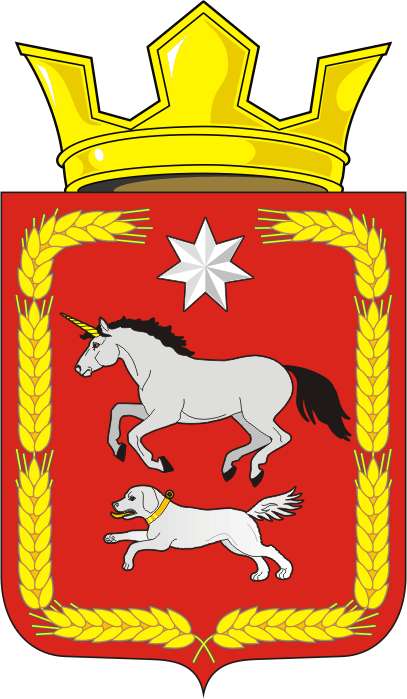 СОВЕТ ДЕПУТАТОВмуниципального образованияКАИРОВСКИЙ СЕЛЬСОВЕТ саракташскОГО районА оренбургской областиЧЕТВЕРТЫЙ созывР Е Ш Е Н И Евторого заседания Совета депутатовмуниципального образования Каировский сельсоветчетвертого созыва10 ноября 2020 года                       с.Каировка                                   № 9Об утверждении состава постоянных комиссий Совета депутатов муниципального образования  Каировский сельсовет Саракташского района Оренбургской областиВ соответствии с  Законом Оренбургской области от 4 сентября 1996 года «О статусе депутата представительного органа местного самоуправления в Оренбургской области», руководствуясь Регламентом Совета депутатов муниципального образования Каировский сельсовет Саракташского района Оренбургской области, Положением о постоянных комиссиях Совета депутатов муниципального образования Каировский сельсовет Саракташского района Оренбургской области,  а также Уставом муниципального образования Каировский сельсовет Саракташского района Оренбургской областиСовет депутатов сельсоветаРЕШИЛ:1. Утвердить составы постоянных комиссий Совета депутатов муниципального образования Каировский сельсовет четвертого созыва:Постоянная комиссия по бюджетной, налоговой и финансовой политике, собственности и экономическим вопросам, торговле и быту, сельскому хозяйству:  Постоянная комиссия по образованию, здравоохранению, социальной политике, делам молодёжи, культуре и спорту, благоустройству:Постоянная комиссия по мандатным вопросам, вопросам местного самоуправления, законности, правопорядка, работе с общественными и религиозными объединениями, национальным вопросам и делам военнослужащих: 2. Признать утратившим силу решение Совета депутатов муниципального образования Каировский сельсовет Саракташского района Оренбургской области от 20.10.2015 №11 «Об утверждении состава постоянных комиссий Совета депутатов муниципального образования  Каировский сельсовет Саракташского района Оренбургской области».3. Контроль за исполнением данного решения оставляю за собой.4. Настоящее решение вступает в силу с момента его подписания и подлежит  размещению на официальном сайте администрации Каировский сельсовета. Председатель Совета депутатов                               О.А. ПятковаРазослано:  депутатам Совета депутатов сельсовета,  постоянным комиссиям, прокуратуре района, в дело, на официальный сайт администрации сельсовета. 1.Шлома Любовь Николаевна-депутат от избирательного округа № 1, директор МОБУ Каировская ООШ2.Батеев Николай Сергеевич-депутат от избирательного округа № 2, неработающий;                3.Лебедева Лидия Петровна-депутат от избирательного округа №2, пенсионерка.1.Панишева Лариса Николаевна-депутат от избирательного округа № 1, учитель МОБУ Каировская ООШ;2.Барсуков Василий Сергеевич-депутат от избирательного округа № 1, неработающий;3.Ширина Татьяна Евгеньевна-депутат от избирательного округа № 2, повар в МОБУ «Екатериновская ООШ».1.Тонова Светлана Яковлевна-депутат от избирательного округа № 1, воспитатель дошкольной группы МОБУ Каировская ООШ;2.Крыков Сергей Петрович-депутат от избирательного округа № 1, водитель администрации Каировского сельсовета;3.Бобров  Александр Александрович-депутат от избирательного округа № 2, неработающий